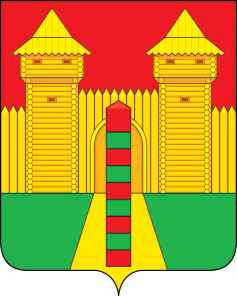 АДМИНИСТРАЦИЯ  МУНИЦИПАЛЬНОГО  ОБРАЗОВАНИЯ«ШУМЯЧСКИЙ  РАЙОН» СМОЛЕНСКОЙ  ОБЛАСТИРАСПОРЯЖЕНИЕот 10.04.2023г. № 102-р         п. ШумячиВ соответствии с Уставом Шумячского городского поселения  1. Внести в Совет депутатов Шумячского городского поселения проект решения «О подготовке мероприятий по противопожарной безопасности и профилактике пожаров в пожароопасный период на территории Шумячского городского поселения».2. Назначить начальника Отдела городского хозяйства Администрации муниципального образования «Шумячский район» Смоленской области  Павлюченкову Людмилу Алексеевну официальным представителем при рассмотрении Советом депутатов Шумячского городского поселения проекта решения «О подготовке мероприятий по противопожарной безопасности и профилактике пожаров в пожароопасный период на территории Шумячского городского поселения».Глава муниципального образования «Шумячский район» Смоленской области                                              А.Н. ВасильевО внесении в Совет депутатов Шумячского городского поселения проекта решения «О подготовке мероприятий по противопожарной безопасности и профилактике пожаров в пожароопасный период на территории Шумячского городского поселения» 